CURRICULUM VATAE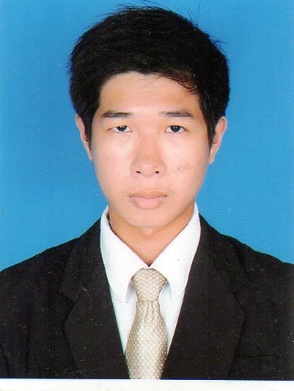 Mr. Leng CherphengNationality			:	Cambodian		Date of birth			:	March 03, 1996Address	:	No. 333DEo, Path, 		Tek Thlar Quarter, 		Sen Sok district, Phnom Penh, CambodiaMobile Phone			:	(+855) 10 752 739E-mail				:	lengcherpheng@gmail.comEDUCATION	 2014-2017			:	Bachelor Degree at Cambodia Mekong  University in field of International RelationsWORKING EXPERIENCE		 Internee at CamASEAN Youth’s Future (2015-2016)Import Document at Lee’s Food Service (2016-2017) Translator and Interpreter at Context Translation Service (2017-2020)SKILL		Computer: Microsoft Office, Adobe, SDL Trados, Google Translation Tool, Microsoft Leaf, Xliff Translation Tool, etc. Translation: Translate English into Khmer and vice versa;Interpretation: Interpret English into Khmer vice versa;Editing, proofreading LANGUAGES 	Khmer	: Native				English 	: GoodREFERENCE		Mr. Srun Srorn (Founder of CamASEAN Youth’s Future), 093 60 02 34Mr. Kong Yara (Project Manager of Media One), 070 74 01 85Mr. Hong Phanith (Director of Context Translation Service) 012 345 858